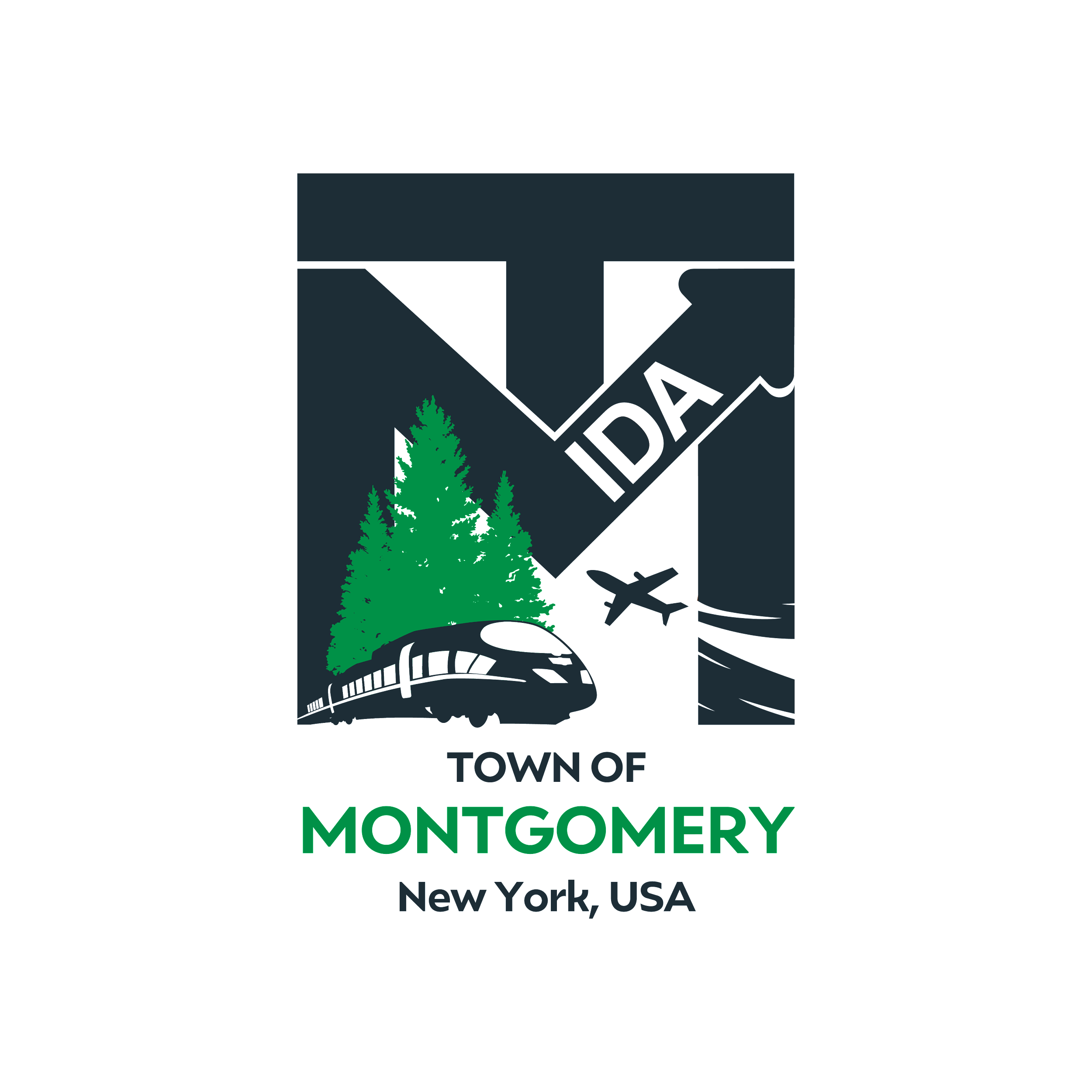 Draft Agenda Subject to Change REGULAR MEETING OF THE TOWN OF MONTGOMERY INDUSTRIAL DEVELOPMENT AGENCY 110 Bracken RoadMontgomery, New York 12549 www.montgomeryida.com (845) 457-2600Tuesday, December 14th AGENDA 1:00 PMCall to Order and Declaration of QuorumApproval of the November 8, 2021 Meeting Minutes Public Comment on Items on the AgendaReport from Governance and Audit Committee Meetings Annual Discussion on Agency Policies Executive Director’s ReportOther BusinessAdjournmentNext Meeting Scheduled for January 	11, 2022		The meeting shall be live-streamed and be available for viewing at the following sites: https://acquisitionsmarketing.com/ https://www.facebook.com/TownofMontgomeryOfficial/